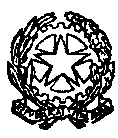 ISTITUTO COMPRENSIVO "L. LUZZATTI" SAN POLO DI PIAVEVia Roma, 38 - 31020 San Polo di Piave (TV) Tel. 0422/855062C. F.: 80012450260 - C. M.: TVIC86000B - E-mail: tvic86000b@istruzione.itMOD_7_P1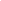 RELAZIONE FINALE CLASSE TERZA   A. S. 2020/21Anno scolastico……………Coordinatore/Coordinatrice prof./ssa…………………………………Presentazione della classeComposizione, alunni stranieri, alunni con BES, alunni ripetentiOrganizzazione scolastica per alunno/alunni con certificazione ai sensi della l. 104/92N.B. Per le classi dove sono presenti alunni certificati, si allegherà il PEI ed una relazione contenente: la presentazione del caso, gli interventi del triennio, il programma svolto, la metodologia d’intervento, la descrizione delle potenzialità e dei risultati ottenuti dall’allievo, eventuali proposte di prove differenziate.Per le classi dove sono presenti alunni B.E.S., si allegherà il PDP elaborato dal Consiglio di Classe contenente la presentazione del caso, gli interventi programmati, la metodologia d’intervento, la descrizione delle potenzialità, i criteri e le modalità di valutazione.La classe presenta i seguenti casi particolari:Relazione sulla classe al termine del triennioLivelli di competenza degli alunni della classeComposizione del Consiglio di classeNel corso del triennio, rispetto all’attuale composizione, il Consiglio di classe:ha subito variazioni:si sono alternati due o più docenti nella stessa disciplina:CompetenzeUscite, viaggi, progetti significativiAttività di orientamentoCLASSE SECONDACLASSE TERZAMetodologiaNello svolgimento delle attività scolastiche sono stati seguiti i seguenti criteri metodologici:gradualità dell’apprendimento;lezioni frontali in presenza e a distanza in modalità sincrona (Google Meet);lezione frontale in modalità asincrona (lezioni frontali registrate, lezioni multimediali, materiali dal web…)lavoro individuale;lavoro di gruppo;discussioni guidate e dibattiti;applicazione del metodo induttivo, partendo possibilmente da situazioni concrete, collegate all’esperienza degli alunni;avvio al metodo scientifico basato sull’osservazione, la sperimentazione, l’operatività;dialogo e discussione;analisi di materiale iconico e audiovisivo;utilizzo di strumenti multimediali;controllo sistematico dell’esecuzione dei compiti assegnati;recupero e rinforzo degli argomenti trattati.Rapporti con le famiglieModalità – frequenza - interazioneNell’arco del triennio i rapporti sono stati:☐di collaborazione attiva con gran parte dei genitori☐di collaborazione solo con una parte dei genitori☐di collaborazione solo con una piccola parte dei genitori☐di disponibilità al confronto☐di scarsa collaborazione☐altroCriteri di valutazione adottatiSono state realizzate VERIFICHE nelle singole discipline, sia in itinere che a conclusione delle Unità di Apprendimento, al fine di controllare l’acquisizione dei contenuti, il livello di raggiungimento degli obiettivi, le abilità maturate, il metodo di lavoro.I criteri di valutazione delle singole discipline, concordati dagli insegnanti nelle programmazioni annuali, sono i seguenti:acquisizione di conoscenze e utilizzo dei linguaggi specifici disciplinariapplicazione di conoscenze e procedureabilità nello svolgere compiti e risolvere problemiiniziativa personale e impegnoorganizzazione e metodo di lavoroDall’anno scolastico 2020/21 in ottemperanza alla legge n.92 del 20 agosto 2019 il Collegio dei Docenti ha deciso di valutare l’insegnamento trasversale di Educazione Civica utilizzando la rubrica allegata al “Regolamento di Valutazione”, sulla base dei criteri ivi deliberati.Nella formulazione del giudizio globale degli apprendimenti e il giudizio di comportamento si sono presi in considerazione i seguenti indicatori: autonomia delle operazioni, operazioni cognitive, modalità di apprendimento, cooperazione, progressi nell’apprendimento rispetto alla situazione di partenza, rispetto delle regole e delle norme, mantenimento di comportamenti rispettosi, autocontrollo e gestione dei conflitti, partecipazione al lavoro, gestione di compiti e incarichi.La valutazione degli alunni stranieri, con livello iniziale di competenza in lingua italiana, ha tenuto conto di tale situazione.Per ogni alunno il Consiglio di classe ha considerato nel corso del triennio i seguenti aspetti:livelli di partenza;raggiungimento degli obiettivi educativi e didattici proposti;situazione familiare e socio- ambientale; progresso e ritmi di apprendimento;acquisizione di conoscenze ed abilità, maturazione di attitudini interessi.Come previsto dall’OM n. 52 del 3 marzo 2021 l’esame di Stato conclusivo del primo ciclo di istruzione consta di una prova orale e prevede la realizzazione e la presentazione, da parte degli alunni, di un elaborato.L’esame tiene a riferimento il profilo finale dello studente secondo le Indicazioni nazionali per il curricolo, con particolare attenzione alla capacità di argomentazione, di risoluzione di problemi, di pensiero critico e riflessivo, nonché sul livello di padronanza delle competenze di educazione civica. Nel corso della prova orale è comunque accertato il livello di padronanza degli obiettivi e dei traguardi di competenza previsti dalle Indicazioni nazionali come declinati dal curricolo di istituto e dalla programmazione specifica dei consigli di classe.La valutazione finale, espressa con votazione in decimi, deriva dalla media tra il voto di ammissione e la valutazione dell’esame.Elaborato finaleIn base a quanto previsto dall’OM n. 52 del 3 marzo 2021 gli alunni delle classi terze delle scuole secondarie di primo grado trasmettono al consiglio di classe, in modalità telematica o in altra idonea modalità concordata l’elaborato inerente una tematica condivisa dall’alunno con i docenti della classe e assegnata dal consiglio di classe in data 19/20 aprile 2021 e condivisa con gli alunni il 30 aprile attraverso comunicazione scritta alle famiglie.La tematica:è individuata per ciascun alunno tenendo conto delle caratteristiche personali e dei livelli di competenza dell’alunno stesso;consente l’impiego di conoscenze, abilità e competenze acquisite sia nell’ambito del percorso di studi, sia in contesti di vita personale, in una logica trasversale di integrazione tra discipline.L’elaborato, che prevede la trattazione integrata di più discipline, consiste in un prodotto originale  e  coerente  con  la  tematica  assegnata  dal  consiglio  di  classe;  potrà  essere realizzato sotto forma di testo scritto o di presentazione multimediale, mappa o insieme di mappe, filmato, produzione artistica o tecnicopratica o strumentale; mette in evidenza le conoscenze,  le  abilità  e  le  competenze  correlate  ai  traguardi  di  competenza  previsti dalle Indicazioni nazionali del primo ciclo. Per  gli  alunni  con  disabilità  o  con  disturbi  specifici  dell’apprendimento  l’assegnazione dell’elaborato e la valutazione finale sono condotte sulla base, rispettivamente, del piano educativo individuale e del piano didattico personalizzato. San Polo di Piave, data……………………………			I Docenti del Consiglio di ClasseMateriale allegatoProgrammi svolti nelle singole discipline PEI degli alunni certificatiPDP degli alunni con B.E.SRelazione per gli alunni certificatiProgetti specificiSIALLEGANO PROGRAMMI SVOLTINELLESINGOLE       DISCIPLINESI ALLEGA ILPIANO EDUCATIVO INDIVIDUALIZZATO PERL’ALUNNO CERTIFICATO:SI ALLEGALA RELAZIONE PERL’ALUNNO CERTIFICATO:Contenente:- 	la presentazione del caso- 	gli interventi del triennio- 	il programma svolto- 	la metodologia d’intervento- 	la descrizione delle potenzialità e dei risultati ottenuti dall’allievo.SI ALLEGAPIANO DIDATTICO PERSONALIZZATODELL’ALUNNO CON B.E.S.N° ALLIEVI TOTALEMFN° ALLIEVI BES (certificati ai sensi l.104/92)N° ALLIEVI BES (DSA)N° ALLIEVI BES (adozione di PDP per decisione del CdC)N° STRANIERIN° ALLIEVI RIPETENTI DI	 1aN° ALLIEVI RIPETENTI DI	 2aN° ALLIEVI RIPETENTI DI	 3aAlunno/iOre sost.Ore assist.Ambiti disciplinari seguitialunnoalunnoproblemiRelazionalità e collaborazioneRispetto delle regolePartecipazione della classe alle attivitàImpegnoOrganizzazione ed autonomiaAltro…Livello di competenzaFine triennioLivello A  (Avanzato:l’alunno/a svolge compiti e risolve problemi complessi, mostrando padronanza nell’uso delle conoscenze e delle abilità; propone e sostiene le proprie opinioni e assume in modo responsabile decisioni consapevoli.)Livello B (Intermedio: l’alunno/a svolge compiti e risolve problemi in situazioni nuove, compie scelte consapevoli, mostrando di saper utilizzare le conoscenze e le abilità acquisite).Livello C (Base: l’alunno/a svolge compiti semplici anche in situazioni nuove, mostrando di possedere conoscenze e abilità fondamentali e di saper applicare basilari regole e procedure apprese.)Livello D (Iniziale: L’alunno/a, se opportunamente guidato/a, svolge compiti semplici in situazioni note.)A partire dalla classeMaterieMotivazioneAnno scolasticoMaterieMotivazioneCOMPETENZE CHIAVE EUROPEECOMPITI SIGNIFICATIVI DEL TRIENNIOImparare ad imparare:Competenze sociali e civiche:Spirito d’iniziativa e intraprendenza:Competenza digitale:Uscite didattiche e viaggi d’istruzione dell’anno in corso Progetti interdisciplinari e iniziative particolariITALIANOSTORIA E GEOGRAFIAMATEMATICA E SCIENZEINGLESETEDESCO / SPAGNOLOTECNOLOGIAARTE E IMMAGINEMUSICAEDUCAZIONE FISICASOSTEGNOINSEGNAMENTO RELIGIONE CATTOLICAATTIVITÁ ALTERNATIVA